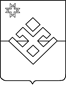 Совет депутатов  муниципального  образования«Малопургинский район»«Пичи  Пурга  ёрос»  муниципал  кылдытэтысь  депутат  КенешРЕШЕНИЕОт  08 октября 2015 года                                                                  №  28-2-294с. Малая ПургаОб одобрении проекта Соглашения между Администрацией муниципального образования «Малопургинский район» и администрациями поселений, входящими в состав муниципального образования «Малопургинский район», по передаче полномочий по решению вопросов местного значенияРуководствуясь Федеральным Законом от 06 октября 2003 года № 131-ФЗ «Об общих принципах организации местного самоуправления в Российской Федерации», Уставом муниципального образования «Малопургинский район» Совет депутатов муниципального образования «Малопургинский район» РЕШАЕТ:1. Одобрить заключение соглашения между Администрацией муниципального образования «Малопургинский район» и администрациями поселений, входящими в состав муниципального образования «Малопургинский район», передачу Администрациям поселений Администрацией района полномочий по дорожной деятельности в отношении автомобильных дорог местного значения в границах населенных пунктов поселения за исключением проектирования, строительства, реконструкции и капитального ремонта, осуществления муниципального контроля за сохранностью автомобильных дорог местного значения в границах населённых пунктов поселения, оформления права муниципальной собственности на автомобильные дороги общего пользования местного значения и земельные участки под ними, приобретения дорожно-эксплуатационной техники и другого имущества, необходимого для строительства, ремонта дорог общего пользования местного значения.2. Контроль за исполнением настоящего решения возложить на постоянную комиссию Совета депутатов муниципального образования «Малопургинский район» по бюджету и экономическому развитию района. Заместитель председателя Районного Совета депутатов  -  В.Е. Леонтьев